COMUNE DI GORLA MINORE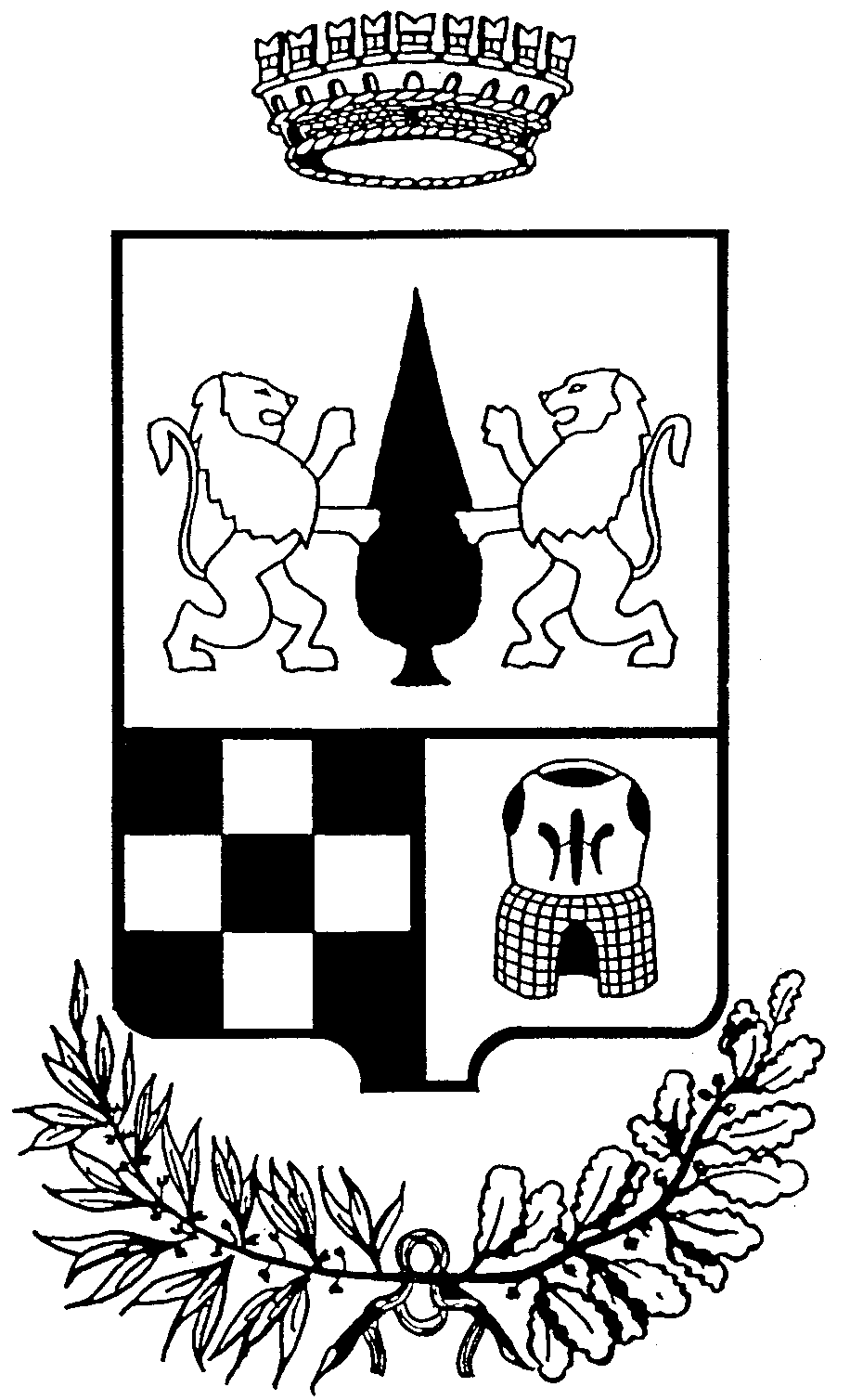 Provincia di VARESEServizi alla Persona e Attività EducativeAl Comune di Gorla Minore                                                                                 Ufficio Pubblica IstruzioneSCUOLA DELL’INFANZIA AGEVOLAZIONI ECONOMICHE a.s. 2021/2022Il sottoscritto/a _______________________________________________________________      nato il _________________a ________________________________________________________C.F. ________________________cittadinanza ________________________ residenza______________________________via________________________________________tel.____________________________ e-mail____________________________________________CHIEDEper il proprio figlio (nome e cognome)______________________________________________ nato il __________________a_________________________________________ C.F.________________________________cittadinanza___________________________________residenza_______________________________via_______________________________________ le  seguenti agevolazioni economiche per l’anno educativo 2021/2022: |__|   RETTA        |__|   BUONO PASTO  |__|  RIDUZIONE  DELLA RETTA DEL 30% PER IL SECONDO FIGLIO La richiesta dovrà pervenire all’Ufficio Protocollo, all’indirizzo protocollo@comune.gorlaminore.va.it, entro il 31 Luglio 2021 e verrà accolta solo se corredata da attestazione ISEE in corso di validità.INFORMAZIONI SUL TRATTAMENTO DEI DATI - ART. 13 DEL REGOLAMENTO (UE) 2016/679Ai sensi dell’art. 13 del Regolamento UE 2016/679 'GDPR', il Comune di Gorla Minore nella qualità di Titolare del trattamento, la informa che i Suoi dati personali (di tipo comune, eventualmente se necessari di tipo particolare-sensibile e/o di tipo giudiziario), sono trattati, sia in forma cartacea che con strumenti elettronici, per l'esecuzione di un compito di interesse pubblico, ed in particolare per adempimenti relativi all’erogazione del beneficio di cui all’oggetto del modulo di richiesta ed il conferimento dei dati è obbligatorio. Il rifiuto di fornire gli stessi preclude l’accesso al beneficio. In ogni momento Lei potrà chiedere l’accesso, la rettifica, la cancellazione (ove applicabile), la limitazione, dei suoi dati, in riferimento agli artt. da 15 a 22 del GDPR, nonché proporre reclamo all'autorità di controllo competente art. 77 del GDPR. I contatti che può utilizzare sono, email: servizi.sociali@comune.gorlaminore.va.it, telefono: 0331 607260. Dati di contatto del responsabile della protezione dei dati, email: dpo@studiopaciecsrl.it - telefono. 0541 1795431.L'informativa privacy completa è disponibile presso l’Ufficio Servizi Sociali e/o presso il sito: www.comune.gorlaminore.va.itDATA _________________                                FIRMA ___________________________